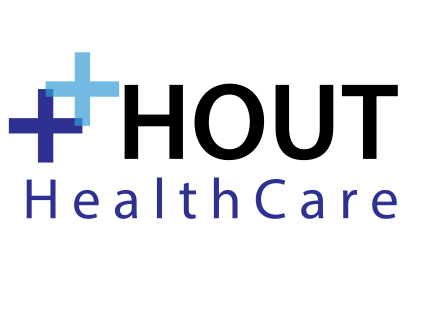 Cursus/workshop  gezondheidsrecht en ethiek in de verloskundige praktijkTabel dagprogramma: onderwerpen, tijdsduur  en werkwijzeNadere verklaring van de onderwerpen die aan bod komen:Korte inleiding gezondheidsrecht: functie,  indelingen, bronnen en grondbeginselen van het gezondheidsrecht. Een aantal juridische termen, met name die van belang zijn voor de beroepsuitoefening van de verloskundige.Stappenplannen voor het handelen bij veel voorkomende juridisch-ethische dilemma’s in de verloskundige beroepspraktijk.De belangrijkste regelgeving voor de beroepsuitoefening van de verloskundige op basis van wetgeving en de KNOV Beroepscode van Verloskundigen onder andere op het gebied van dossiervoering, privacy en beroepsgeheim, verantwoordelijkheidsverdeling bij samenwerking in de zorg, de Wet BIG en aansprakelijkheid. De belangrijkste kenmerken van de verschillende wettelijke en klachtenprocedures; klachtrecht,  tuchtrecht, civiel recht en het strafrecht.Specifieke regelgeving tuchtrecht.Casus over (onder andere) zelf ervaren (juridisch-ethisch) dilemma’s binnen de eigen verloskundige beroepspraktijkTuchtuitspraken over verloskundigen. OnderwerpTijdsduur WerkwijzeIntroductie9.30-9.50 (20 min)KennismakingInleiding gezondheidsrecht9.50- 10.10 (20 min)HoorcollegeWet en regelgeving aan de hand van casus 10.10-11.00 (50 min)Met name plenaire discussiePauze11.00-11.15 (15 min)Wet en regelgeving aan de hand van casus (vervolg)11.15-12.30 (75 min)Met name plenaire discussieLunchpauze12.30-13.30Claim of tuchtklacht (film)13.30-14.05 (35 min)Film en discussieOverzicht wettelijke en klachtenprocedures (nadruk tuchtrecht)14.05-14.35 (30 min)HoorcollegePauze14.35-14.50 (15 min)Bespreken tuchtuitspraken14.50-15.30 (40 min)Discussie per groepjeBespreken tuchtuitspraken15.30-16.15 (45 min)Plenaire discussieAfsluiting en evaluatie16.15-16.30 (15 min)Feedback